План работы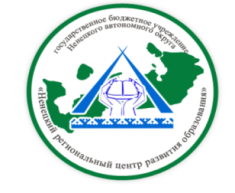 ГБУ НАО «Ненецкий региональныйцентр развития образования»на февраль 2023 годаВ течение месяцаДиректор  ГБУ НАО «НРЦРО»                                           О.Ю. КозицинаДатаМероприятиеМесто проведения и времяОтветственный1.02МО педагогов-дефектологов ОО НАО «Коррекционная педагогика и особенности образования и воспитания детей с ограниченными возможностями здоровья»центр «ДАР»11.00очная формаБогданова Т.А.1.02Итоговое сочинение (изложение) для учащихся 11 кл. для допуска на ЕГЭ – Дополнительный периодОбразовательные организации НАОШамов А.С.1.02Окружная олимпиады выпускников начальной школы по МАТЕМАТИКЕГБОУ НАО «СШ №4»Петухова М.С.1.02Региональный этап ВсОШ по правуЦентр выявления талантов «Маяк» 09.00 Ижемцева Л.А.Яковлева Н.П.2.02МО учителей-логопедов ОО НАО «Логопедическая ритмика или развитие речи с помощью движений в системе работы учителя-логопеда с детьми. Показ занятия с элементами логоритмики»ГБОУ НАО«СШ №2», д/с«Теремок»10.00очная формаБезумова Н.В.2.02Семинар для воспитателей ДОО и молодых педагогов «Формирование нравственно-патриотических чувств дошкольников посредством русской народной сказки «По щучьему велению» в рамках работы ресурсной площадки «Формирование патриотизма, основ гражданственности у детей дошкольного возраста посредством проектной деятельности» ГБУ НАО «НРЦРО» кабинет 2113.15Владимирова А.Н.2.02Региональный этап ВсОШ по биологии, 2 турЦентр выявления талантов «Маяк» 09.00 Ижемцева Л.А.Яковлева Н.П.2.02Совещание с членами жюри по проверке олимпиадных работ регионального этапа ВсОШ по правуЦентр выявления талантов «Маяк» 15.00 Ижемцева Л.А.2.02Заседание регионального методического объединения (РУМО) для заместителей руководителей общеобразовательных организаций «Внедрение общеобразовательными организациями в учебный процесс банка заданий для формирования и оценки функциональной грамотности», «Введение ФОП НОО, ООО, СОО в образовательную деятельность»ГБУ НАО «НРЦРО» кабинет 1015.30Хабарова Е.В.Ипатова Т.П.3.02Региональный этап ВсОШ по обществознанию, 1 турЦентр выявления талантов «Маяк» 09.00 Ижемцева Л.А.Яковлева Н.П.3.02МО преподавателей - организаторов ОБЖ  «Нормативно – правовые документы в области основ безопасности жизнедеятельности в условиях реализации обновленных ФГОС»ГБУ НАО «НРЦРО» кабинет 715.30Слезкин В.Б.3.02Совещание с членами жюри по проверке олимпиадных работ регионального этапа ВсОШ по биологииЦентр выявления талантов «Маяк» 15.00 Ижемцева Л.А.4.02Региональный этап ВсОШ по обществознанию, 2 турЦентр выявления талантов «Маяк» 09.00 Ижемцева Л.А.Яковлева Н.П.6.02Семинар для председателей предметных комиссий ЕГЭ в НАО «Правила работы эксперта и предметной комиссии»ГБУ НАО «НРЦРО»Кабинет 2115.30Бороненко О. Н.Шамов А.С.6.02Семинар «Обновлённый ФГОС: новый ФПУ 2022 года»ГБУ НАО «НРЦРО»кабинет №1911.30 Бахирева Н.М.6.02Региональный этап ВсОШ по английскому языку, 1 турЦентр выявления талантов «Маяк» 09.00 Ижемцева Л.А.Яковлева Н.П.6.02Совещание с членами жюри по проверке олимпиадных работ регионального этапа ВсОШ по обществознаниюЦентр выявления талантов «Маяк» 15.00 Ижемцева Л.А.7.02МО воспитателей групп раннего возраста, молодых педагогов «Обогащение предметно – пространственной развивающей среды в ДОО с целью речевого развития в группах раннего возраста»ГБУ НАО «НРЦРО» кабинет 2113.15Владимирова А.Н.7.02Установочный семинар «Обучающий семинар» для участников заочного этапа номинации  «Педагог-наставник» в рамках регионального конкурса педагогического мастерства «Профессионал года-2023»ГБУ НАО «НРЦРО»Кабинет 1015.30Ипатова Т.П.7.02Региональный этап ВсОШ по английскому языку, 2 турЦентр выявления талантов «Маяк» 09.00 Ижемцева Л.А.Яковлева Н.П.7.02Совещание с членами жюри по проверке олимпиадных работ регионального этапа ВсОШ по английскому языкуЦентр выявления талантов «Маяк» 15.00 Ижемцева Л.А.8.02МО воспитателей, инструкторов по физической культуре, молодых педагогов Опыт работы по взаимодействию специалистов «Первые шаги к ГТО»ГБДОУ НАО «ДС «Семицветик»13.15Владимирова А.Н.8.02МО учителей  физики «Анализ результатов муниципального (территориального) и регионального этапов ВсОШ по физике и астрономии в НАО в 2023 году. Образовательные программы Центра выявления и поддержки одарённых детей «Маяк» как средство развития познавательного интереса обучающихся к изучению физики и формирования функциональной грамотности» Центр выявления талантов «Маяк»16.00Чайка А.П.8.02Итоговое собеседование по русскому языку как условие допуска к ГИА 9 – Основной срокОбразовательные организации НАОШамов А.С.9.02Региональный этап ВсОШ по литературеЦентр выявления талантов «Маяк» 09.00 Ижемцева Л.А.Яковлева Н.П.9.02Семинар-практикум «Как противостоять буллингу? Рекомендации подросткам» для участников волонтерских объединений НАО, направленные на развитие компетенций в сфере добровольческой детальности.Региональный центр молодежной политики и военно-патриотического воспитания молодежи16:00Солонович Е.А.9.02Установочный семинар «Мои управленческие решения» для участников заочного этапа номинации  «Руководитель и заместитель» в рамках регионального конкурса педагогического мастерства «Профессионал года-2023»ГБУ НАО «НРЦРО»Кабинет 1015.30Ипатова Т.П.9.02МО учителей, работающих в коррекционных классах «Формирование личностных качеств через эффективные методы обучения и воспитания, реализующих стандарты для детей с ОВЗ»ГБУ НАО «НРЦРО» кабинет 21 15.30 Петухова М.С.9.02Окружная олимпиада выпускников начальной школы по РУССКОМУ ЯЗЫКУГБОУ НАО «СШ №4»Петухова М.С.10.02Региональный этап ВсОШ по физической культуре, 1 турЦентр выявления талантов «Маяк» 09.00 ч ГБУ ДО НАО «Детско-юношеский центр «Лидер» 15.00Ижемцева Л.А.Яковлева Н.П.10.02МО педагогов, отвечающих за вопросы безопасности дорожного движения  «Подготовка к проведению регионального этапа Всероссийского конкурса «Безопасное колесо-2023»ГБУ НАО «НРЦРО»кабинет 715.30Слезкин В.Б.10.02Совещание с членами жюри по проверке олимпиадных работ регионального этапа ВсОШ по литературеЦентр выявления талантов «Маяк» 15.00 Ижемцева Л.А.11.02Региональный этап ВсОШ по физической культуре, 2 турГБУ ДО НАО «Дворец спорта «НОРД» 09.00 Ижемцева Л.А.Яковлева Н.П.13.02Семинар для воспитателей ДОО «Обобщение актуального педагогического опыта работы»ГБУ НАО «НРЦРО»Кабинет 1013.15Хабарова Е.В.13.02Региональный этап ВсОШ по математике, 1 турЦентр выявления талантов «Маяк» 15.00 Ижемцева Л.А.Яковлева Н.П.13.02Региональный этап олимпиады им. Л. Эйлера, 1 турЦентр выявления талантов «Маяк» 15.00 Ижемцева Л.А.Яковлева Н.П.13.02Совещание с членами жюри по проверке олимпиадных работ регионального этапа ВсОШ по физической культуреЦентр выявления талантов «Маяк» 15.00 Ижемцева Л.А.14.02МО педагогов-психологов ДОО НАО «Психолого-педагогическая диагностика, поддержка и коррекция детско-родительских отношений»центр «ДАР»13.30очная формаКлимина С.А.14.02Мастер-класс «Звёздные идеи» для воспитателей ДОО в рамках работы ресурсной площадки «Всестороннее развитие ребенка через кружковую деятельность»ГБДОУ НАО «ЦРР – Д-с «Умка»Владимирова А.Н.14.02Установочный семинар «Самопрезентация» для участников заочного этапа номинации  «Мастер года» в рамках регионального конкурса педагогического мастерства «Профессионал года-2023»Центр выявления талантов «Маяк» 15.30Яковлева Н.П.14.02Установочный семинар «Представление опыта работы педагога» для участников заочного этапа номинации  «Сердце отдаю детям» в рамках регионального конкурса педагогического мастерства «Профессионал года-2023»ГБУ НАО «НРЦРО»Кабинет 2115.30Хабарова Е.В.14.02Региональный этап ВсОШ по математике, 2 турЦентр выявления талантов «Маяк» 15.00 Ижемцева Л.А.Яковлева Н.П.14.02Региональный этап олимпиады им. Л. Эйлера, 2 турЦентр выявления талантов «Маяк» 15.00 Ижемцева Л.А.Яковлева Н.П.15.02МО музыкальных руководителей, молодых педагогов «Музыкальная ритмика как один из способов гармоничного развития дошкольника»ГБУ НАО «НРЦРО»Кабинет  2113.15Владимирова А.Н.15.02МО учителей химии «Анализ результатов муниципального (территориального) и регионального этапов ВсОШ по химии в НАО в 2023 году» ГБУ НАО «НРЦРО»Кабинет №10 15.30 А.П. Чайка15.02Региональный этап ВсОШ по экологии, 1 турЦентр выявления талантов «Маяк» 09.00 Ижемцева Л.А.Яковлева Н.П.15.02МО воспитателей ОО «Нравственное и военно-патриотическое воспитание обучающихся как одно из условий развития личности школьников»ГБОУ НАО «Средняя школа п. Красное» Хабарова К.А.15.02Совещание с членами жюри по проверке олимпиадных работ регионального этапа ВсОШ по математике и олимпиады имени Л. ЭйлераЦентр выявления талантов «Маяк» 15.00 Ижемцева Л.А.15.02Установочный семинар «Характеристика профессиональной деятельности» для участников номинации «педагог-психолог» в рамках регионального конкурса педагогического мастерства «Профессионал года-2023»центр «ДАР»15.00очно-заочная формаАртемова Е.А.Зенина О.С.16.02МО социальных педагогов ОО НАО «Организация работы по профилактике деструктивного поведения подростков и молодежи в образовательных организация» (часть 1)центр «ДАР»15.00очно-заочная формаСолонович Е.А.16.02Установочный семинар «Интернет-ресурс» для участников заочного этапа номинаций  «Сердце отдаю детям», «Мастер года» в рамках регионального конкурса педагогического мастерства «Профессионал года-2023»ГБУ НАО «НРЦРО»Кабинет 2115.30Дуркина И.С.16.02Методическое объединение ««Иллюстрации к книгам художников НАО как средство эстетического развития обучающихся»ГБУК «Этнокультурный центр НАО»12.30Бахирева Н.М.16.02Деловая игра «Наставник – молодой воспитатель» для воспитателей ДОО в рамках работы ресурсной площадки «Наставничество как эффективное средство профессионального развития педагога»ГБДОУ НАО «ДС «Ромашка»(Смидовича 28 – новое здание ДОО)Владимирова А.Н.16.02Региональный этап ВсОШ по экологии, 2 турЦентр выявления талантов «Маяк» 09.00 Ижемцева Л.А.Яковлева Н.П.16.02Групповая супервизионная сессия по обмену опытом и развитию профессиональных навыков (занятие 2) Категория: педагоги-психологи ОО НАОцентр «ДАР»16.00очная формаАртемова Е.А.16.02МО «Школа молодого педагога»  «Формируем и развиваем функциональную грамотность на уроках»ГБУ НАО «НРЦРО»Кабинет 21 15.30 Климова О.Н.17.02Совещание с членами жюри по проверке олимпиадных работ регионального этапа ВсОШ по экологииЦентр выявления талантов «Маяк» 15.00 Ижемцева Л.А.17.02МО педагогических работников, участвующих в реализации программ кадетского воспитания  «Требования к педагогу в процессе организации патриотического воспитания»ГБУ НАО «НРЦРО»Кабинет 715.30Слезкин В.Б.17.02Региональный этап ВсОШ по ОБЖ, 1 турЦентр выявления талантов «Маяк» 09.00 Ижемцева Л.А.Яковлева Н.П.18.02Региональный этап ВсОШ по ОБЖ, 2 тур ГБОУ НАО «Средняя школа № 3» 9.00 Ижемцева Л.А.Яковлева Н.П.18.02Тренировочное тестирование (ТТ9) по русскому языку в 9 классахОбразовательные организации НАОШамов А.С.20.02МО воспитателей средних, и старших и подготовительных к школе групп «Формирование нравственных основ личности у детей дошкольного возраста»ГБУ НАО «НРЦРО»Кабинет 2113.15Владимирова А.Н.20.02Региональный этап ВсОШ по географииЦентр выявления талантов «Маяк» 09.00 Ижемцева Л.А.Яковлева Н.П.20.02Совещание с членами жюри по проверке олимпиадных работ регионального этапа ВсОШ по ОБЖЦентр выявления талантов «Маяк» 15.00 Ижемцева Л.А.20.02Рабочее совещание по вопросам организации деятельности Консультационных центров в рамках реализации федерального проекта «Современная школа» на территории НАО в 2023 годуцентр «ДАР»14.00заочная формаЯковлева Ю.Б.Зенина О.С.20.02МО учителей технологии (технический труд) «Формирование метапредметных результатов обучающихся на уроках технологии»ГБУ НАО «НРЦРО»Кабинет 10 15.30 Климова О.Н.20.02Установочный семинар «Профессиональное портфолио. Самопрезентация» для участников номинации «учитель-дефектолог» в рамках регионального конкурса педагогического мастерства «Профессионал года-2023»центр «ДАР»15.00очно-заочная формаБогданова Т.А.Зенина О.С.20.02Установочный семинар «Эссе» для участников заочного этапа номинаций  «Воспитать человека», «Педагог-наставник» в рамках регионального конкурса педагогического мастерства «Профессионал года-2023»ГБУ НАО «НРЦРО»Кабинет 1915.30Бороненко О.Н.21.02МО социальных педагогов ДОО НАО «Формы и методы работы по профилактике агрессии и буллинга с детьми старшего дошкольного возраста»центр «ДАР»13.30очная формаСолонович Е.А.21.02Установочный семинар «Видеоролик» для участников заочного этапа номинаций «Руководитель и заместитель», «Воспитать человека», «Педагог-психолог» в рамках регионального конкурса педагогического мастерства «Профессионал года-2023»ГБУ НАО «НРЦРО»Кабинет 1915.30Дуркина И.С.21.02Страничка ненецкого языка ВКонтакте к Международному Дню родного языкаГруппа НРЦРО в ВКонтактеВарницына О.И.21.02Региональный тест на знание ненецкого языка «Язык родной, дружу с тобой!»ГБУ НАО «НРЦРО», ОО НАО, ДОО НАО, СПО НАОВарницына О.И.21.02Региональный этап ВсОШ по технологии, 1 турГБОУ НАО «Средняя школа № 3» 9.00  ГБОУ НАО «Средняя школа № 3» 10.00 Яковлева Н.П.Шайдабекова А.И.21.02МО учителей начальных классов «Проектирование уроков в контексте системно-деятельностного подхода»ГБУ НАО «НРЦРО», кабинет 21 15.30Петухова М.С.21.02Совещание с членами жюри по проверке олимпиадных работ регионального этапа ВсОШ по географииЦентр выявления талантов «Маяк» 15.00Яковлева Н.П.21.02МО учителей ИЗО, МХК и черчения  «Метапредметный подход на уроках изобразительного искусства»ГБУ НАО «НРЦРО»Кабинет 10 15.30 Климова О.Н.22.02Региональный этап ВсОШ по технологии, 2 тур ГБОУ НАО «Средняя школа № 3» 9.00 Яковлева Н.П.Шайдабекова А.И.22.02Плановое заседание Главной аттестационной комиссии управления образования  Департамента ОКиС НАОГБУ НАО «НРЦРО» Кабинет № 1014.00Хабарова К.А.22.02Совещание с членами жюри по проверке олимпиадных работ регионального этапа ВсОШ по технологииЦентр выявления талантов «Маяк» 15.00Яковлева Н.П.27.02Круглый стол для учителей истории «Образование СССР», посвященный 100-летию СССРГБУ НАО «НРЦРО»Кабинет 2115.30Бороненко О. Н.27.02МО учителей биологии  «Анализ результатов муниципального (территориального) и регионального этапов ВсОШ по биологии и экологии в НАО в 2023 году.Образовательные программы Центра выявления и поддержки одарённых детей «Маяк» как средство развития познавательного интереса обучающихся к изучению биологических наук и формирования функциональной грамотности» Центр выявления талантов «Маяк»16.00А.П. Чайка27.02МО учителей технологии (обслуживающий труд)  «Формирование метапредметных результатов обучающихся на уроках технологии»ГБУ НАО «НРЦРО»Кабинет 10 15.30 Климова О.Н.27.02МО учителей математики «Анализ результатов муниципального (территориального) и регионального этапов ВсОШ по математике. Практикум по решению заданий»ГБУ НАО «НРЦРО» Кабинет  2115.30Ипатова Т.П.27.02Региональный этап Региональной олимпиады школьников НАО по родному (ненецкому)  языку (обучающиеся 4-11 классов)ГБУ НАО «НРЦРО» ОО НАО Кабинет 7 9.00 часТалеева Л.Я.27.02Семинар  - практикум «Сила сказочных историй  В.В. Воскобовича»  - технология  сторителлинга. ГБПОУ НАО «НМСГК» 13.15Владимирова А.Н.28.02МО учителей информатики «Анализ результатов муниципального (территориального) и регионального этапов ВсОШ по информатике. Практикум по решению заданийГБУ НАО «НРЦРО» Кабинет  2115.30Ипатова Т.П.28.02Семинар для воспитателей ДОО  «Нетрадиционные формы работы  с родителями в современных реалиях» в рамках работы ресурсной площадки по направлению «Развитие функциональной грамотности воспитанников»ГБДОУ НАО «ЦРР – ДС п. Искателей»Владимирова А.Н.28.02МО учителей музыки  «Формирование метапредметных результатов на уроках музыки»ГБУ НАО «НРЦРО»Кабинет 10 15.30 Климова О.Н.28.02Семинар для экспертов, включенных в состав Регионального банка экспертов ГАК «Особенности работы экспертов по проведению всестороннего анализа профессиональной деятельности аттестуемого педагога»ГБУ НАО «НРЦРО», кабинет 2115.30 Хабарова К.А.МероприятиеМесто проведения и времяОтветственныйРесурсная площадка «Формирование патриотизма, основ гражданственности у детей дошкольного возраста посредством проектной деятельности» ГБДОУ НАО «ЦРР – Д-с «Гнездышко»Владимирова А.Н.Ресурсная площадка «Наставничество как эффективное средство профессионального развития педагога» ГБДОУ НАО «Д/С «Ромашка»Владимирова А.Н.Ресурсная площадка «Развитие функциональной грамотности воспитанников  ГБДОУ НАО «ЦРР – детский сад п. Искателей»Владимирова А.Н.Ресурсная площадка «Всестороннее развитие ребенка через кружковую деятельность» ГБДОУ НАО «ЦРР – Д-с «Умка»Владимирова А.Н.КПК «Школа Министерства Просвещения России»: новые возможности для повышения качества образования» (48 часов)ГБУ НАО «НРЦРО»сентябрь 2022 – февраль 2023Хабарова Е.В.Проведение курсов повышения квалификации по дополнительной профессиональной программе «Подготовка региональных экспертов конкурсов профессионального мастерства «Абилимпикс» (72 часа)ГБУ НАО «НРЦРО»13 февраля – 3 мартаТуманова Е.Г.Региональный конкурс педагогического мастерства «Профессионал года -2023» (прием документов)ГБУ НАО «НРЦРО»27.02 – 10 мартаКозицина О.Ю.Хабарова Е.В.Зенина О.С.Ипатова Т.П.методистыВсероссийский  конкурс научно-исследовательских и прикладных проектов обучающихся по теме охраны и восстановления водных ресурсов «Российский открытый молодёжный  водный конкурс-2023» в Ненецком автономном округе.ГБУ НАО «НРЦРО» 17 – 25 февраляЧайка А.П.Муниципальный этап Всероссийского конкурса сочинений «Без срока давности» для обучающихся 5-11 (12) классов общеобразовательных организаций и обучающихся по образовательным программам среднего профессионального образования.ГБУ НАО «НРЦРО»февральБороненко О. Н.Региональный конкурс эссе, посвященный 200-летию со дня рождения великого русского драматурга А. Н. Островского для обучающихся 9 – 11 классовГБУ НАО «НРЦРО»февральБороненко О. Н.Региональная олимпиада «ПРОФИ» для учителей предметов эстетического цикла и технологии  ОО  НАОГБУ НАО «НРЦРО»февральКлимова О.Н.Мониторинг реализации образовательными организациями Ненецкого автономного округа обновленных ФГОС НОО и ОООГБУ НАО «НРЦРО»февральКутейникова А.С.Медиапроект «Советы от наставника»ГБУ НАО «НРЦРО»февральКутейникова А.С.Медиапроект «Книга от педагога»ГБУ НАО «НРЦРО»февральКутейникова А.С.Оформление книжно-иллюстративной выставки «Красочный мир Семёна Коткина» к 90 летию со дня рождения Семена Ивановича Коткина (1933-1989), художника, педагога.ГБУ НАО «НРЦРО»февральБахирева Н.М.Межрегиональный конкурс учебно-исследовательских, проектных и творческих работ обучающихся «Ломоносовский турнир» (межрегиональный этап, заочный тур)Центр выявления талантов «Маяк» февраль Шишалова А.А.Проведение диагностики по выявлению профессиональных дефицитов педагогов по функциональной (естественнонаучной) грамотности (составление работ,  проверка и анализ результатов)ГБУ НАО «НРЦРО»Январь-февральЧайка А.П.Бороненко О.Н.Петухова М.С.Ипатова Т.П.Региональная профилактическая акция «На «отлично» свети в Заполярной ночи!»ГБУ НАО «НРЦРО»Январь-февральСлезкин В.Б.Всероссийский творческий  конкурс «Моя мама лучше всех!»ГБУ НАО «НРЦРО» октябрь 2022 –31 августа 2023 г.Петухова М.С.Международная  олимпиада по истории авиации и воздухоплавания имени А.Ф. Можайского (для обучающихся в возрасте от 12 до 18 лет)ГБУ НАО «НРЦРО»октябрь 2022г.-апрель 2023 г.Петухова М.С.Региональный этап  XVIII Всероссийского конкурса «За нравственный подвиг учителя»ГБУ НАО «НРЦРО»январь - май 2023 г.Петухова М.С.Конкурс рисунков, посвящённый Сталинградской битве для обучающихся общеобразовательных организаций Ненецкого автономного округаГБУ НАО «НРЦРО»январь - февраль 2023Петухова М.С.Фестиваль родительских инициатив в Ненецком автономном округеГБУ НАО «НРЦРО»Февраль - май Петухова М.С.Конкурс «Снежный городок  Эколят - 2023»Дошкольные образовательные организациифевральВладимирова А.Н.Разбор и показ олимпиадных работ по каждому предметуЦентр выявления талантов «Маяк»Ижемцева Л.А.Яковлева Н.П.Организация проведения регулярных программ по биологииЦентр выявления талантов «Маяк»Шишалова А.А.Граф Н.Е.Организация проведения регулярной программы по информатикеЦентр выявления талантов «Маяк»Шишалова А.А.Граф Н.Е.Организация проведения регулярной программы по химииГБОУ НАО «СШ № 4 г. Нарьян-Мара с УИОП»Шишалова А.А.Граф Н.Е.Организация проведения регулярной программы по математикеЦентр выявления талантов «Маяк»Шишалова А.А.Граф Н.Е.Организация проведения регулярной программы по физикеЦентр выявления талантов «Маяк»Шишалова А.А.Граф Н.Е.Организация проведения регулярной программы по хоккеюГБУ НАО «СШОР «Труд»Шишалова А.А.Граф Н.Е.Организация проведения регулярной программы по музыке (гитара)ГБУ ДО НАО «Детская школа искусств»Шишалова А.А.Граф Н.Е.Организация проведения регулярной программы по фигурному катаниюГБУ НАО «СШОР «Труд»Шишалова А.А.Граф Н.Е.Организация проведения дистанционной программы по информатикеЦентр выявления талантов «Маяк»Шишалова А.А.Граф Н.Е.Организация проведения дистанционной программы по биологииЦентр выявления талантов «Маяк»Шишалова А.А.Граф Н.Е.Организация проведения дистанционной программы по физикеЦентр выявления талантов «Маяк»Шишалова А.А.Граф Н.Е.Организация проведения дистанционной программы по химииЦентр выявления талантов «Маяк»Шишалова А.А.Граф Н.Е.Мониторинг по изучению мнения родителей (законных представителей) об обеспечении информационной безопасности детей и реализации механизмов защиты детей от информации, причиняющей вред их здоровьюЦентр «ДАР»февральСолонович Е.А.Мониторинг в целях подготовки ежегодного отчета о состоянии охраны прав ребенка в регионе за 2019-2021 годы:Работа школьных служб примирения (служб школьной медиации)Сведения о ситуациях травли (буллинга)Центр «ДАР»февральЯковлева Ю.Б.Мониторинг информационной обеспеченности ресурсных площадок в рамках деятельности Консультационного центра в Ненецком АО (специальные разделы сайта организации по КЦ, документы, регламентирующие деятельность КЦ, информационная открытость и др.)Центр «ДАР»февральЯковлева Ю.Б.Стационарные заседания психолого-медико-педагогической комиссии.Центр «ДАР»февральБогданова Т.А.Климина С.А.Шевелева А.А.Вокуева Т.Б.Доставалова А.П.Безумова Н.В.Ооржак Е.А.Групповые занятия по программе психологическойподготовке детей к школе «Школа будущихпервоклассников» (4 занятия, 1 раз в неделю)Центр «ДАР»февральВокуева Т.Б.Индивидуальные коррекционно-развивающие занятия с детьми / консультирование детей Центр «ДАР»февральАртемова Е.А.Доставалова А.П.Консультирование родителей (законных представителей), педагогических работников по вопросам обучения, развития и воспитания детейЦентр «ДАР»февральспециалисты Центра «ДАР»Информационно-просветительская работа с населением в области предупреждения и коррекции недостатков в физическом и (или) психическом развитии и (или) отклонений в поведении детейЦентр «ДАР»февральспециалисты Центра «ДАР»Участие в допросах несовершеннолетних по защите их прав (Следственный комитет РФ по Архангельской области и НАО)Центр «ДАР»февральспециалисты Центра «ДАР»Участие в судебных заседаниях на время допроса несовершеннолетних (Мировые судьи НАО)Центр «ДАР»февральспециалисты Центра «ДАР»Диагностика детско-родительских отношений (по определению суда, по запросу УМВД)Центр «ДАР»февральАртемова Е.А.Яковлева Ю.Б.